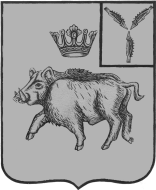 АДМИНИСТРАЦИЯЦАРЕВЩИНСКОГО МУНИЦИПАЛЬНОГО ОБРАЗОВАНИЯБАЛТАЙСКОГО МУНИЦИПАЛЬНОГО РАЙОНАСАРАТОВСКОЙ ОБЛАСТИП О С Т А Н О В Л Е Н И Ес.ЦаревщинаО внесении изменений в постановление администрации Царевщинского  муниципального образования от  28.02.2018  № 14 «Об утверждении Положения о порядке рассмотрения обращений граждан в администрации Царевщинского муниципального образования»В соответствии с Федеральным законом от 02.05.2006 № 59-ФЗ «О порядке рассмотрения обращений граждан Российской Федерации», Законом Саратовской области от 31.07.2018 № 73-ЗСО «О дополнительных гарантиях права граждан на обращение», руководствуясь Уставом Царевщинского муниципального образования,ПОСТАНОВЛЯЮ:1.Внести в постановление администрации Царевщинского муниципального образования от 28.02.2018 № 14 «Об утверждении Положения о порядке рассмотрения обращений граждан в администрации Царевщинского муниципального образования» следующие изменения:1.1. В приложении № 1 к постановлению:1) Раздел 4 пункт 4.3. изложить в следующей редакции:                                                    «4.3. Если в письменном обращении не указаны фамилия гражданина, направившего обращение, и почтовый адрес, по которому должен быть направлен ответ, ответ на обращение не дается. Если в указанном обращении содержатся сведения о подготавливаемом, совершаемом или совершенном противоправном деянии, а также о лице, его подготавливающем, совершающем или совершившем, обращение подлежит направлению в государственный орган в соответствии с его компетенцией.».2.Настоящее постановление вступает в силу со дня его обнародования.3. Контроль за исполнением настоящего постановления оставляю за собой.Глава Царевщинскогомуниципального образования					Д.В.Морозов